Cursus  Spalktherapie bij Honden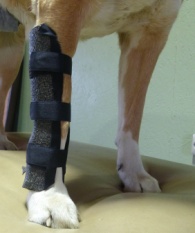 13 mei 2017De cursus is voor dierenartsen en dierfysiotherapeutenDoel cursus:-  inzicht krijgen in de mogelijkheden van immobilisaties  bij honden (behandel indicaties)-  kennis vergaren over materialen en het gebruik daarvan-  praktische  training in het passief immobiliseren bij de meest voorkomende indicatiesNa de cursus kent u de behandelindicaties en kunt u in principe  de opgedane kennis direct in de praktijk toepassen.Programma,09.30-10.00  ontvangst10.00-10.30  theorie applicatie technieken10.30-11.00  uitleg spalk materiaal11.00-11.15  demo aanleggen spalk  11.15-12.00  oefenen met verschillende spalk materialen12.00-12.30  uitleg en toepassen polstermateriaal12.30-13.30  lunch13.30-14.15  oefenen aanleggen lumbale wervelkolom applicatie14.15-15.00  oefenen aanleggen cervicale wervelkolom applicatie15.00-17.00  aanleggen carpus/tarsus/elleboog/knie applicatie17.00            borrelLocatie: Dierenziekenhuis Nunspeet Zwolsewegje 16  8071RX Nunspeettel locatie: 0341252353 tel Michiel: 0623632666Docenten zijn:Michiel Moens, Fysiotherapeut, Handtherapeut en  DierenfysiotherapeutJan Cees Reynders, gipsverbandmeester VU AmsterdamMet mede werking van :OnboneDierenziekenhuis NunspeetOmdat het aantal deelnemers beperkt is zal de aanmelding op volgorde van binnenkomst van betaling plaats vinden. De kosten voor deze dag bedragen 280 euro Aanmelding en betaling middels email aan contact@fysiodier.nl en na reactie van Michiel Moens op de aanmelding, overmaking van het bedrag op IBAN NL047ABNA0473328674  op naam van Moens onder vermelding van “cursus statische applicatie bij de hond”  Bij aanmelding via email naam, adres, telnr.,  email, geb. datum en praktijkgegevens vermelden.  Accreditatie is aangevraagd voor dierenfysiotherapeuten en dierenartsen